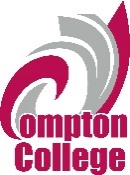 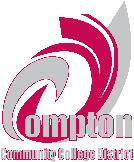 Core Planning Team NotesFacilitator: Hawk McFadzen	Recorder: Hawk McFadzenDate: February 22, 2023Time: 1pm-2pmLocation: ZoomVision:Compton College will be the leading institution of student learning and success in higher education.Mission Statement:Compton College is a welcoming and inclusive community where diverse students are supported to pursue and attain student success. Compton College provides solutions to challenges, utilizes the latest techniques for preparing the workforce and provides clear pathways for completion of programs of study, transition to a university, and securing living-wage employment.__ Richette Bell__ Sheri BergerX Rebekah BlonshineX Carol DeLillyX George DiazX Roza Ekimyan__Paul Flor__ Amber Gillis__ Katherine MarshX Sean Moore__ Gayathri ManikandanX Airek Mathews__Jose MartinezX Hawk McFadzen__ Jesse MillsX Minodora MoldoveanuX Abiodun Osanyinpeju __ Miguel Ornelas __ Jasmine PhillipsX Kendahl Radcliffe __Don Roach __ Stephanie Schlatter__Lauren Sosenko__ Juan Tavarez__ Shirley Thomas__ Lynell Wiggins__Lynda Wilkerson__ Valerie Woodward- remove__Abdirashid YahyeAGENDA:Review Notes from January 2023Review Institutional Self-Evaluation Report (ISER)- Standards IA, IB, and IC (related to Core Planning)- (pp. 29-75)Typo pg. 6: fourth line from bottom "gained" not gainThe NCLEX RN Pass Rate for 2021-2022 is 62 Taken, 49 passed at 79.02% please update this chart. That was first quarter data only– Dr. DeLillyIA: Mission is reviewed every 5 years, what happens to the Master Plan if it is updated every 10 years. If there is a change in mission, then what is the process for reflecting that in the Master Plan?Committees should note the data points used in decision-making processes. i.e. listing resources on the meeting agenda/notes as a reference for the conversationIB:Establishing the ISG documented processProgram Review/Annual Plans depend on SLOs, how to increase timeliness in SLO submissionWhat happens when something drops below the ISG? What’s the protocol (individualized for program AND at the macro level)Review and revise Equity Plan based on outcomesEvidence log - IB2-02 Course Outline of Record example: Machine Tool Technology (MTT) - which class? I was concerned about it being upon to date. Can specify the class in the evidence list. For example, MTT 101? Is this up to date?PLO reporting (we are working on this in eLumen)Resources:Institutional Self-Evaluation Report Draft, February 2023Feedback FormUpcoming Agenda: Review Notes from February 2023Review Institutional Self-Evaluation Report (ISER)- Standards IIA, IIB, and IIC (related to Core Planning)- ISER is posted on the website. Access it using the link in the “Resources” section.AGENDA:Review Notes from January 2023Review Institutional Self-Evaluation Report (ISER)- Standards IA, IB, and IC (related to Core Planning)- (pp. 29-75)Typo pg. 6: fourth line from bottom "gained" not gainThe NCLEX RN Pass Rate for 2021-2022 is 62 Taken, 49 passed at 79.02% please update this chart. That was first quarter data only– Dr. DeLillyIA: Mission is reviewed every 5 years, what happens to the Master Plan if it is updated every 10 years. If there is a change in mission, then what is the process for reflecting that in the Master Plan?Committees should note the data points used in decision-making processes. i.e. listing resources on the meeting agenda/notes as a reference for the conversationIB:Establishing the ISG documented processProgram Review/Annual Plans depend on SLOs, how to increase timeliness in SLO submissionWhat happens when something drops below the ISG? What’s the protocol (individualized for program AND at the macro level)Review and revise Equity Plan based on outcomesEvidence log - IB2-02 Course Outline of Record example: Machine Tool Technology (MTT) - which class? I was concerned about it being upon to date. Can specify the class in the evidence list. For example, MTT 101? Is this up to date?PLO reporting (we are working on this in eLumen)Resources:Institutional Self-Evaluation Report Draft, February 2023Feedback FormUpcoming Agenda: Review Notes from February 2023Review Institutional Self-Evaluation Report (ISER)- Standards IIA, IIB, and IIC (related to Core Planning)- ISER is posted on the website. Access it using the link in the “Resources” section.AGENDA:Review Notes from January 2023Review Institutional Self-Evaluation Report (ISER)- Standards IA, IB, and IC (related to Core Planning)- (pp. 29-75)Typo pg. 6: fourth line from bottom "gained" not gainThe NCLEX RN Pass Rate for 2021-2022 is 62 Taken, 49 passed at 79.02% please update this chart. That was first quarter data only– Dr. DeLillyIA: Mission is reviewed every 5 years, what happens to the Master Plan if it is updated every 10 years. If there is a change in mission, then what is the process for reflecting that in the Master Plan?Committees should note the data points used in decision-making processes. i.e. listing resources on the meeting agenda/notes as a reference for the conversationIB:Establishing the ISG documented processProgram Review/Annual Plans depend on SLOs, how to increase timeliness in SLO submissionWhat happens when something drops below the ISG? What’s the protocol (individualized for program AND at the macro level)Review and revise Equity Plan based on outcomesEvidence log - IB2-02 Course Outline of Record example: Machine Tool Technology (MTT) - which class? I was concerned about it being upon to date. Can specify the class in the evidence list. For example, MTT 101? Is this up to date?PLO reporting (we are working on this in eLumen)Resources:Institutional Self-Evaluation Report Draft, February 2023Feedback FormUpcoming Agenda: Review Notes from February 2023Review Institutional Self-Evaluation Report (ISER)- Standards IIA, IIB, and IIC (related to Core Planning)- ISER is posted on the website. Access it using the link in the “Resources” section.Next Meeting: March 22, 2023 1 PM – 2 PMNext Meeting: March 22, 2023 1 PM – 2 PMNext Meeting: March 22, 2023 1 PM – 2 PM